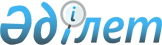 "Республикалық бюджеттен қаржыландырылатын білім беру ұйымдарында (Қарулы Күштер, басқа да әскерлер мен әскери құралымдар, сондай-ақ арнаулы мемлекеттік органдар үшін мамандар даярлауды жүзеге асыратын білім беру ұйымдарын қоспағанда) жоғары және жоғары оқу орнынан кейінгі, сондай-ақ техникалық және кәсіптік, орта білімнен кейінгі білімі бар мамандар даярлауға 2018 – 2019, 2019 – 2020, 2020 – 2021 оқу жылдарына арналған мемлекеттік білім беру тапсырысын бекіту туралы" Қазақстан Республикасы Үкіметінің 2018 жылғы 16 сәуірдегі № 199 қаулысына өзгерістер енгізу туралыҚазақстан Республикасы Үкіметінің 2018 жылғы 29 желтоқсандағы № 927 қаулысы.
      РҚАО-ның ескертпесі!

      Қолданысқа енгізілу тәртібін 2-тармақтан қараңыз.
      Қазақстан Республикасының Үкіметі ҚАУЛЫ ЕТЕДІ:
      1. "Республикалық бюджеттен қаржыландырылатын білім беру ұйымдарында (Қарулы Күштер, басқа да әскерлер мен әскери құралымдар, сондай-ақ арнаулы мемлекеттік органдар үшін мамандар даярлауды жүзеге асыратын білім беру ұйымдарын қоспағанда) жоғары және жоғары оқу орнынан кейінгі, сондай-ақ техникалық және кәсіптік, орта білімнен кейінгі білімі бар мамандар даярлауға 2018 – 2019, 2019 – 2020, 2020 – 2021 оқу жылдарына арналған мемлекеттік білім беру тапсырысын бекіту туралы" Қазақстан Республикасы Үкіметінің 2018 жылғы 16 маусымдағы № 199 қаулысына (Қазақстан Республикасының ПҮАЖ-ы, 2018 ж., № 19, 105-құжат) мынадай өзгерістер енгізілсін:
      көрсетілген қаулымен бекітілген республикалық бюджеттен қаржыландырылатын білім беру ұйымдарында жоғары білімі бар мамандар даярлауға 2018 – 2019 оқу жылына арналған мемлекеттік білім беру тапсырысында:
      мына:
      "
      "
      деген жолдар мынадай редакцияда жазылсын:
      "
      ";
      көрсетілген қаулымен бекітілген республикалық бюджеттен қаржыландырылатын білім беру ұйымдарында жоғары оқу орнынан кейінгі білімі бар мамандар даярлауға 2018 – 2019 оқу жылына арналған мемлекеттік білім беру тапсырысында:
      мына:
      "Магистратураға қабылдау
      "
      деген бөлім мынадай редакцияда жазылсын:
      "Магистратураға қабылдау
      ";
      мына:
      "Бюджеттік бағдарламалар әкімшісі Қазақстан Республикасының Білім және ғылым министрлігі болып табылатын білім беру ұйымдарында PhD докторантурасына қабылдау
      ";
      деген бөлім мынадай редакцияда жазылсын:
      "Бюджеттік бағдарламалар әкімшісі Қазақстан Республикасының Білім және ғылым министрлігі болып табылатын білім беру ұйымдарында PhD докторантурасына қабылдау
      ".
      2. Осы қаулы 2018 жылғы 1 қыркүйектен бастап қолданысқа енгізіледі және ресми жариялануға тиіс.
					© 2012. Қазақстан Республикасы Әділет министрлігінің «Қазақстан Республикасының Заңнама және құқықтық ақпарат институты» ШЖҚ РМК
				
Мамандықтар топтарының кодтары мен атаулары
Мемлекеттік білім беру тапсырысы
Оқу жылы ішінде 1 студентті оқытуға жұмсалатын орташа шығыстар (мың теңге)
Оқу жылы ішінде 1 студентті оқытуға жұмсалатын орташа шығыстар (мың теңге)
Оқу жылы ішінде 1 студентті оқытуға жұмсалатын орташа шығыстар (мың теңге)
Оқу жылы ішінде 1 студентті оқытуға жұмсалатын орташа шығыстар (мың теңге)
Оқу жылы ішінде 1 студентті оқытуға жұмсалатын орташа шығыстар (мың теңге)
Оқу жылы ішінде 1 студентті оқытуға жұмсалатын орташа шығыстар (мың теңге)
Оқу жылы ішінде 1 студентті оқытуға жұмсалатын орташа шығыстар (мың теңге)
Оқу жылы ішінде 1 студентті оқытуға жұмсалатын орташа шығыстар (мың теңге)
Оқу жылы ішінде 1 студентті оқытуға жұмсалатын орташа шығыстар (мың теңге)
Оқу жылы ішінде 1 студентті оқытуға жұмсалатын орташа шығыстар (мың теңге)
Оқу жылы ішінде 1 студентті оқытуға жұмсалатын орташа шығыстар (мың теңге)
Оқу жылы ішінде 1 студентті оқытуға жұмсалатын орташа шығыстар (мың теңге)
Мамандықтар топтарының кодтары мен атаулары
Мемлекеттік білім беру тапсырысы
5 ұлттық ЖОО-да
5 ұлттық ЖОО-да
Назарбаев Университетінде
Назарбаев Университетінде
Қазақ-Британ техникалық университетінде
Қазақ-Британ техникалық университетінде
Халықаралық ақпараттық технологиялар университетіне
Халықаралық ақпараттық технологиялар университетіне
Қаржы академиясында
Қаржы академиясында
Басқа ЖОО-да
Басқа ЖОО-да
Мамандықтар топтарының кодтары мен атаулары
Мемлекеттік білім беру тапсырысы
2018 жылғы 4 айға
2019 жылғы 8 айға
2018 жылғы 4 айға
2019 жылғы 8 айға
2018 жылғы 4 айға
2019 жылғы 8 айға
2018 жылғы 4 айға
2019 жылғы 8 айға
2018 жылғы 4 айға
2019 жылғы 8 айға
2018 жылғы 4 айға
2019 жылғы 8 айға
5В010000 – Білім
8240
211,9
423,9
147,8
295,5
Оның ішінде тілдік дайындықты тереңдету үшін
299
211,9
423,9
147,8
295,5
5В020000 – Гуманитарлық ғылымдар
1450
211,9
423,9
114,3
228,6
5В030000 – Құқық
100
211,9
423,9
114,3
228,6
5В040000 – Өнер
300
211,9
423,9
123,9
247,9
5В050000 – Әлеуметтік ғылымдар, экономика және бизнес
1780
211,9
423,9
211,9
423,9
211,9
423,9
114,3
228,6
114,3
228,6
5В060000 – Жаратылыстану ғылымдары
3246
211,9
423,9
114,3
228,6
5В070000 – Техника ғылымдары және технологиялар
22817
211,9
423,9
211,9
423,9
211,9
423,9
211,9
423,9
5В080000 – Ауыл шаруашылығы ғылымдары
1736
211,9
423,9
211,9
423,9
5В090000 – Қызмет көрсету
2330
211,9
423,9
114,3
228,6
5В100000 – Әскери іс және қауіпсіздік
500
211,9
423,9
115,5
231,1
5В120000 – Ветеринария
835
211,9
423,9
116,5
232,9
"Мәңгілік ел жастары – индустрияға!" жобасы шеңберінде студенттерді оқытуға, оның ішінде:
3426
5В010000 - Білім
1259
147,8
295,5
5В070000 - Техника ғылымдары және технологиялар
1953
211,9
423,9
5В080000 - Ауыл шаруашылығы ғылымдары
214
211,9
423,9
Қ.А. Ясауи атындағы халықаралық қазақ-түрік университетінде Түркия Республикасынан, басқа да түркітілдес республикалардан студенттерді оқытуға
200
114,3
228,6
Халықаралық келісімдер бойынша шетел азаматтарын оқытуға
140
211,9
423,9
114,9
229,9
Моңғолия азаматтарын оқытуға
25
114,9
229,9
М.В. Ломоносов атындағы Мәскеу мемлекеттік университетінің Қазақстандағы филиалында студенттерді оқытуға
125
557,1
1128,0
Мәскеу авиация институтының "Восход" филиалында студенттерді оқытуға
12
291,6
583,3
"Назарбаев Университеті" ДБҰ студенттерді оқытуға, оның ішінде шетелдік азаматтарға
882
2383,4
4766,7
Жоғары оқу орындары дайындық бөлімдерінің тыңдаушыларын оқытуға
2650
114,9
229,9
Оның ішінде "Назарбаев Университеті" ДБҰ дайындық бөлімінде тыңдаушыларды оқытуға
700
2021,3
4042,5
Оның ішінде ЖОО дайындық бөлімінде Қазақстан Республикасының заматтары болып табылмайтын ұлты қазақ тұлғаларды оқытуға
1200
114,9
229,9
Оның ішінде тілдік деңгейін арттыру үшін оқытуға
450
114,9
229,9
Оның ішінде Қ.А. Ясауи атындағы халықаралық қазақ-түрік университетінде Түрік Республикасынан, басқа түркітілдес республикалардан келген тыңдаушыларды оқытуға
200
114,9
229,9
Оның ішінде шетелден келген азаматтарды дайындық бөлімде оқытуға
100
114,9
229,9
Резерв
100
114,3
228,6
Барлығы
50894
Мамандықтар топтарының кодтары мен атаулары
Мемлекеттік білім беру тапсырысы
Оқу жылы ішінде 1 студентті оқытуға жұмсалатын орташа шығыстар (мың теңге)
Оқу жылы ішінде 1 студентті оқытуға жұмсалатын орташа шығыстар (мың теңге)
Оқу жылы ішінде 1 студентті оқытуға жұмсалатын орташа шығыстар (мың теңге)
Оқу жылы ішінде 1 студентті оқытуға жұмсалатын орташа шығыстар (мың теңге)
Оқу жылы ішінде 1 студентті оқытуға жұмсалатын орташа шығыстар (мың теңге)
Оқу жылы ішінде 1 студентті оқытуға жұмсалатын орташа шығыстар (мың теңге)
Мамандықтар топтарының кодтары мен атаулары
Мемлекеттік білім беру тапсырысы
5 ұлттық ЖОО-да
Назарбаев Университетінде
Қазақ-Британ техникалық университетінде
Халықаралық ақпараттық технологиялар университетіне
Қаржы академиясында
Басқа ЖОО-да
5В010000 – Білім
8240
635,8
443,3
Оның ішінде тілдік дайындықты тереңдету үшін
299
635,8
443,3
5В020000 – Гуманитарлық ғылымдар
1450
635,8
342,9
5В030000 – Құқық
100
635,8
342,9
5В040000 – Өнер
300
635,8
371,8
5В050000 – Әлеуметтік ғылымдар, экономика және бизнес
1780
635,8
635,8
635,8
342,9
342,9
5В060000 – Жаратылыстану ғылымдары
3246
635,8
342,9
5В070000 – Техника ғылымдары және технологиялар
22817
635,8
635,8
635,8
635,8
5В080000 – Ауыл шаруашылығы ғылымдары
1736
635,8
635,8
5В090000 – Қызмет көрсету
2330
635,8
342,9
5В100000 – Әскери іс және қауіпсіздік
500
635,8
346,6
5В120000 – Ветеринария
835
635,8
349,4
"Мәңгілік ел жастары – индустрияға!" жобасы шеңберінде студенттерді оқытуға, оның ішінде:
3426
5В010000 - Білім
1259
443,3
5В070000 - Техника ғылымдары және технологиялар
1953
635,8
5В080000 - Ауыл шаруашылығы ғылымдары
214
635,8
Қ.А. Ясауи атындағы халықаралық қазақ-түрік университетінде Түркия Республикасынан, басқа да түркітілдес республикалардан студенттерді оқытуға
200
342,9
Халықаралық келісімдер бойынша шетел азаматтарын оқытуға
140
635,8
344,8
Моңғолия азаматтарын оқытуға
25
344,8
М.В. Ломоносов атындағы Мәскеу мемлекеттік университеті нің Қазақстандағы филиалында студенттерді оқытуға
125
1685,1
Мәскеу авиация институтының "Восход" филиалында студенттерді оқытуға
12
874,9
"Назарбаев Университеті" ДБҰ студенттерді оқытуға, оның ішінде шетелдік азаматтарға
882
7150,1
Жоғары оқу орындары дайындық бөлімдерінің тыңдаушыларын оқытуға
2372
344,8
Оның ішінде "Назарбаев Университеті" ДБҰ дайындық бөлімінде тыңдаушылар-ды оқытуға
700
6063,8
Оның ішінде ЖОО дайындық бөлімінде Қазақстан Республикасының заматтары болып табылмайтын ұлты қазақ тұлғаларды оқытуға
992
344,8
Оның ішінде тілдік деңгейін арттыру үшін оқытуға
450
344,8
Оның ішінде Қ.А. Ясауи атындағы халықаралық қазақ-түрік университетінде Түрік Республикас-ынан, басқа түркітілдес республикалардан келген тыңдаушыларды оқытуға
200
344,8
Оның ішінде шетелден келген азаматтарды дайындық бөлімде оқытуға
30
344,8
Резерв
100
342,9
Барлығы
50616
Атауы
Мемлекеттік білім беру тапсырысы
Мемлекеттік білім беру тапсырысы
Оқу жылы ішінде 1 магистрантты оқытуға жұмсалатын орташа шығыстар

(мың теңге)
Оқу жылы ішінде 1 магистрантты оқытуға жұмсалатын орташа шығыстар

(мың теңге)
Оқу жылы ішінде 1 магистрантты оқытуға жұмсалатын орташа шығыстар

(мың теңге)
Оқу жылы ішінде 1 магистрантты оқытуға жұмсалатын орташа шығыстар

(мың теңге)
Атауы
Ғылыми және педагогикалық магистратура
Бейінді магистратура
Ғылыми және педагогикалық магистратура
Ғылыми және педагогикалық магистратура
Бейінді магистратура
Бейінді магистратура
Атауы
Ғылыми және педагогикалық магистратура
Бейінді магистратура
2018 жылғы

4 айға
2019 жылғы

8 айға
2018 жылғы

4 айға
2019 жылғы

8 айға
Ұлттық ЖОО, Қазақстан-Британ техникалық университеті, Халықаралық ақпараттық технологиялар университеті
4780
200
215,4
430,9
215,4
430,9
Басқа ЖОО
7204
300
132,0
264,0
132,0
264,0
М.В. Ломоносов атындағы Мәскеу мемлекеттік университетінің Қазақстандағы филиалы
400
581,4
1194,2
"Назарбаев Университеті" ДБҰ, оның ішінде шетел азаматтарын оқыту үшін
676
2588,1
5176,3
Барлығы 
12700
500
Атауы
Мемлекеттік білім беру тапсырысы
Мемлекеттік білім беру тапсырысы
Оқу жылы ішінде 1 магистрантты оқытуға жұмсалатын орташа шығыстар
Оқу жылы ішінде 1 магистрантты оқытуға жұмсалатын орташа шығыстар
Атауы
Ғылыми және педагогикалық магистратура
Бейінді магистратура
Ғылыми және педагогикалық магистратура
Бейінді магистратура
Ұлттық ЖОО, Қазақстан-Британ техникалық университеті, Халықаралық ақпараттық технологиялар университеті
5221
8
646,3
646,3
Басқа ЖОО
6763
232
396,0
396,0
М.В. Ломоносов атындағы Мәскеу мемлекеттік университетінің Қазақстандағы филиалы
40
1775,6
"Назарбаев Университеті" ДБҰ, оның ішінде шетел азаматтарын оқыту үшін
444
7764,4
Барлығы 
12468
240
Атауы
Мемлекеттік білім беру тапсырысы
Жылына 1 білім алушыға жұмсалатын орташа шығыстар (мың теңге)
Жылына 1 білім алушыға жұмсалатын орташа шығыстар (мың теңге)
Атауы
Мемлекеттік білім беру тапсырысы
2018 жылғы
4 айға
2019 жылғы
8 айға
ЖОО
2230
435,7
871,3
"Назарбаев Университеті" ДБҰ
35
2847,7
5695,5
Барлығы
2265
Атауы
Мемлекеттік білім беру тапсырысы
Жылына 1 білім алушыға жұмсалатын орташа шығыстар (мың теңге)
Жылына 1 білім алушыға жұмсалатын орташа шығыстар (мың теңге)
ЖОО
2230
435,7
871,3
"Назарбаев Университеті" ДБҰ
35
2847,7
5695,5
Барлығы
2265
      Қазақстан Республикасының
Премьер-Министрі

Б. Сағынтаев
